Справкапо внутришкольному контролю по теме: «Состояние преподавания биологии» (2016 – 2017 учебный год)Цель проверки:   проанализировать эффективность методических приемов учителя, формирующих прочность знаний учащихся;2.Использование ИКТ и здоровьесберегающих технологий;3. Активизация познавательной деятельности учащихся;4.Уровень сформированности  общеучебных умений и навыков.Форма контроля: 1. Посещение уроков с последующим обсуждением.2. Собеседование с учителем-предметником..3. Подведение итогов проверки на совещании при зам.дир.по УВР.Работа учителя  биологии была направлена на реализацию единой методической темы «Повышение профессиональной компетентности учителя в условиях обновления содержания образования»,  на использование продуктивных форм и методов организации учебного занятия,  знакомство с опытом работы коллег по внедрению современных педагогических технологий.Учитель биологии  имеет стаж работы 36  лет. Большой стаж педагогической деятельности свидетельствует о достаточно высоком профессиональном уровне учителя.По плану ВШК прошла проверка работы учителя  биологии  в январе 2016 – 2017  уч. года. Биологию в 5- 9 -х классах преподает Дурда В.К., учитель первой  квалификационной категории.Анализ посещенных уроков показал, что учитель владеет теорией и методикой преподавания биологии, знает  требования ФГОС ООО  и умело реализует их в своей практической деятельности. В соответствии с требованиями рабочих программ не нарушается последовательность изучения и распределение часов по разделам курса.Дурда В.К.  использует наглядные средства обучения, регулярно проводит демонстрационные опыты и фронтальные лабораторные работы. Систематически анализирует проверочные работы, проводит дифференцированную  работу, пользуется ИКТ. Учитель умеет конкретизировать цели обучения, соотносить содержание обучения с поставленной целью, ориентироваться на вышеуказанное при выборе приемов обучения. Рабочая программа учителя  составлено на основе ООП ООО  для общеобразовательных учреждений по биологии.Однако, использует в основном фронтальные методы опроса обучающихся или индивидуальные сообщения, подготовленные дома. Не используются  проектные технологии.Планирование имеется по всем классам, утверждено  директором школы.  Учитель следит за прохождением программного материала, постоянно  проводит дополнительные консультации по подготовке к ОГЭ по биологии. Зам. директора по УВР посещено 6 уроков по биологии. Ко всем урокам у Дурда В.К. имелись поурочные планы.В 5 классе были посещены 2 урока по теме «Грибы.  Многообразие грибов». На уроке учащиеся показали составленные ими презентации по теме «Грибы». Многообразие грибов», учащиеся работали с атласом –определителем, также была на уроке представлена  таблица «Строение тела шляпочного гриба»В 6 классе был посещен урок по теме «Дыхание и обмен веществ у растений».  При изучении нового материала на уроке в 6 классе по теме «Дыхание и обмен веществ у растений» используются проблемные задачи, эксперименты по биологии. Совершенствуются навыки учащихся работы с текстом, таблицей, биологическим рисунком. Развивается логическое мышление при объяснении экспериментов, речь. У учащихся формируется научная картина мира о взаимосвязи живых организмов разных царств живой природы и с окружающей средой.  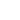 В 9 классе были посещены 2 урока по теме: Представления о возникновении жизни на Земле. Современные представления о возникновении жизни на Земле и «Значение фотосинтеза и биологического круговорота веществ в развитии жизни.»По итогам тематического контроля выявлено, что учитель на всех уроках  использует наглядный материал, для объяснения новых тем привлекает дополнительные источники, часто объяснение , демонстрацию презентаций.Для проверки знаний, умений и навыков учащихся Дурда В.К.  использует: фронтальный (чаще всего) и индивидуальный опрос. Учитель соблюдает структуру урока, присутствуют все этапы урока, на всех посещенных уроках, тема урока, дом. задание записаны на доске с начала урока. Учитель ставит перед учащимися цель занятия,  выполняет планируемое. При этом учитель материалом владеет в полном объеме, объяснение интересное, подробное, привлекает бытовые знания уч-ся по изучаемой теме. У Дурда В.К.   сложилась определенная система и методика преподавания. Проверка тетрадей по биологии  показала, что  учащиеся 5-9 классов  ведут  рабочие тетради. Тетради учителем проверяются раз в 1 раз в месяц, что соответствует « Положению о письменных работах учащихся», в котором написано: «Тетради по биологии и химии проверяются выборочно, однако каждая тетрадь должна проверяться не реже 1-2 раз в учебную четверть». На момент проверки тетради были почти у всех учащихся (забыли, не знали), внешний вид тетрадей удовлетворительный. В тетрадях в основном классные работы, редко встречаются домашние.Учитель в системе заполняет электронный классный журнал, указывает тему конкретного урока, записывает домашнее задание, накопляемость оценок удовлетворительная.Выводы и рекомендации:1. Рекомендовать ежегодное проведение недели естественных наук в школе с подведением итогов работы учащихся и учителей, используя концепцию сотрудничества.3. Усилить работу над качеством успеваемости и качеством знания в 8,9 классах, используя современные ИКТ и индивидуальные дополнительные занятия.4. Активизировать познавательную деятельность учащихся на уроках.Зам.директора по УВР:______________Купеева С.В.